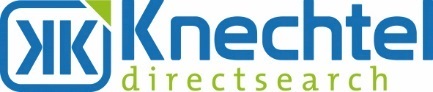 Dr. Gunther W. Knechtel
A-2544 Leobersdorf, Aredstraße 16-18/02a; Mobil: 0664/450 82 72
www.knechtel-directsearch.at Unser Kunde ist ein namhaftes Unternehmen im Anlagenbau und kann aufgrund permanenter Forschungs- und Entwicklungsarbeit seine internationale Position in seiner Branche laufend weiter ausbauen und festigen. Zur weiteren Verstärkung des erfolgreichen Teams suchen wir derzeit im Bezirk Baden eine/nUnser Kunde ist ein namhaftes Unternehmen im Anlagenbau und kann aufgrund permanenter Forschungs- und Entwicklungsarbeit seine internationale Position in seiner Branche laufend weiter ausbauen und festigen. Zur weiteren Verstärkung des erfolgreichen Teams suchen wir derzeit im Bezirk Baden eine/nEntwicklungsingenieur Maschinenbau (m/w/d)Entwicklungsingenieur Maschinenbau (m/w/d)Umwelttechnik, Kunststofftechnik, VerfahrenstechnikUmwelttechnik, Kunststofftechnik, VerfahrenstechnikIhre Aufgaben: Entwicklung und technische Auslegung von Produkten und Teilen; mechanisch und funktionell und Überführung zur MarktreifeBerechnungen und Festigkeitsüberprüfungen (FEM), Strömungsoptimierungen (CFD)MaterialauswahlPrototypingEntwicklung neuer Technologien, Ideen etc.Weiterentwicklung bestehender ProdukteAnalyse von Produkten, Konzepten, Entwürfen, Prototypen sowie deren zugrundeliegenden Anforderungen zur Entwicklung von PrüfungenErstellung von Testplänen und selbständige Organisation und Durchführung von Experimenten in der Versuchsanlage und im Labor, Datenanalyse, Erstellung von Berichten und PräsentationenProjektmanagementTechnische Unterstützung und Zusammenarbeit mit den Mitarbeitern in anderen Abteilungen (Vertrieb, Produktion, Qualitätssicherung, Einkauf …)Patent- und LiteraturrecherchenZeichnungen 2D, 3D (SolidWorks etc.)Ihr Profil:Erfolgreich abgeschlossenes Maschinenbaustudium (Universität), idealerweise mit guten Kenntnissen in den Bereichen Chemie, Verfahrens-, Abwasser und UmwelttechnikLangjährige Berufserfahrung in der Produktentwicklung in einem produzierenden UnternehmenNachweislich eigenständige Entwicklung eines Produktes bis hin zur Serienreife oder maßgebliche Beteiligung an der EntwicklungFundiert in der technischen Berechnung und Auslegung von Teilen und Produkten (FEM, CFD, Prototyping, Materialauswahl)Strategisches, analytisches, kreatives und ideenreiches Denken, lösungsorientiert, gute Team- und KommunikationsfähigkeitErfahrung mit internationalen UnternehmensstrukturenGute Englischkenntnisse, weitere Sprachen sind von VorteilUnser Angebot:Gründliche Einschulung des ProduktportfoliosPersönliche und fachliche WeiterentwicklungsmöglichkeitenVollzeit 38,5 Stunden pro WocheSehr gutes Betriebsklima und kurze EntscheidungswegeFür diese Position liegt die Dotierung zwischen € 45.000,- bis € 65.000,- Jahresbrutto, abhängig von persönlicher Qualifikation und Erfahrung.Wenn Sie diese interessante Tätigkeit in einem internationalen Arbeitsumfeld anspricht, dann freuen wir uns auf Ihren aussagekräftigen Lebenslauf per Mail: Ihre Aufgaben: Entwicklung und technische Auslegung von Produkten und Teilen; mechanisch und funktionell und Überführung zur MarktreifeBerechnungen und Festigkeitsüberprüfungen (FEM), Strömungsoptimierungen (CFD)MaterialauswahlPrototypingEntwicklung neuer Technologien, Ideen etc.Weiterentwicklung bestehender ProdukteAnalyse von Produkten, Konzepten, Entwürfen, Prototypen sowie deren zugrundeliegenden Anforderungen zur Entwicklung von PrüfungenErstellung von Testplänen und selbständige Organisation und Durchführung von Experimenten in der Versuchsanlage und im Labor, Datenanalyse, Erstellung von Berichten und PräsentationenProjektmanagementTechnische Unterstützung und Zusammenarbeit mit den Mitarbeitern in anderen Abteilungen (Vertrieb, Produktion, Qualitätssicherung, Einkauf …)Patent- und LiteraturrecherchenZeichnungen 2D, 3D (SolidWorks etc.)Ihr Profil:Erfolgreich abgeschlossenes Maschinenbaustudium (Universität), idealerweise mit guten Kenntnissen in den Bereichen Chemie, Verfahrens-, Abwasser und UmwelttechnikLangjährige Berufserfahrung in der Produktentwicklung in einem produzierenden UnternehmenNachweislich eigenständige Entwicklung eines Produktes bis hin zur Serienreife oder maßgebliche Beteiligung an der EntwicklungFundiert in der technischen Berechnung und Auslegung von Teilen und Produkten (FEM, CFD, Prototyping, Materialauswahl)Strategisches, analytisches, kreatives und ideenreiches Denken, lösungsorientiert, gute Team- und KommunikationsfähigkeitErfahrung mit internationalen UnternehmensstrukturenGute Englischkenntnisse, weitere Sprachen sind von VorteilUnser Angebot:Gründliche Einschulung des ProduktportfoliosPersönliche und fachliche WeiterentwicklungsmöglichkeitenVollzeit 38,5 Stunden pro WocheSehr gutes Betriebsklima und kurze EntscheidungswegeFür diese Position liegt die Dotierung zwischen € 45.000,- bis € 65.000,- Jahresbrutto, abhängig von persönlicher Qualifikation und Erfahrung.Wenn Sie diese interessante Tätigkeit in einem internationalen Arbeitsumfeld anspricht, dann freuen wir uns auf Ihren aussagekräftigen Lebenslauf per Mail: Herrn Dr.Knechtel: g.knechtel@knechtel-directsearch.at / Code „AChp 1000“Herrn Dr.Knechtel: g.knechtel@knechtel-directsearch.at / Code „AChp 1000“